AnnouncementsGluten-Free Lord’s Supper Option: Today a clearly marked gluten-free bread option will be offered during the Lord’s Supper.VBS Funding: Due to a miscommunication during the budgeting process last year, the VBS programs of SRPC and Mt. Zion are underfunded by about half. The need is for another $3000. If you can help with this shortfall, you may give as the LORD lays on your heart over and above your tithe and regular giving to the ministry of SRPC.  Designate “VBS” on your check or online giving. Tuesday Night Together format will be expanded beginning Tuesday evening, June 20.  Catechism classes will be offered for the middle school and high school age kids. Dinner will begin at 6:15 p.m. to allow more time for the meal and fellowship before the singing, devotions, and prayer. TNT will not take place during the week of VBS. Vacation Bible School is June 26-30. There also will be a teen VBS in the evenings starting at 6:30 p.m. Please register your children ages 5 to 11 online via the link in the emailed announcement. Questions: Naomi Petko and Lori Leo, Directors.Life First Baby Bottle Campaign: Please pick up a baby bottle from the hall table and fill it with change, cash, or check (to "Life First"). The campaign will end next Sunday. Questions: Susan Kruchten, gandskruchten@gmail.com.Life First Abortion Recovery Classes: Life First is offering Abortion Recovery classes.  See Lisa Bentley for more information.Ridgehaven: The Ridgehaven Service Project is set for July 24-29 for rising 6th to 12th graders. Questions: Pastor Matt Bowles.Child Safety Watch needs more volunteers to help keep an eye on the children after church while they are outside on the lawn, parking lot, and driveway.Fellowship and TeachingMen’s Breakfast meets on 4th Saturdays, 9:00 a.m. at the church building, for a potluck meal and study of The Bruised Reed by Richard Sibbes. Women’s Bible Studies are now on summer break.Multiple small groups meet 1-2 times per month for teaching, prayer, and fellowship. Please speak to anyone on the session if you are interested in joining one.Tuesday Night Together: We have a potluck dinner at 6:30 (check your email for the weekly signup) followed by singing, prayer, and teaching at 7:00. Please come!Online Church Calendar: This fuller listing of scheduled events ison the home page of the church's website: www.spriggsroad.org.Opportunities to Serve: Help is always needed in various areas of ministry at SRPC. Please consider offering your time.3Spriggs Road Presbyterian Church is a particular church of the Presbyterian Church in America (PCA).13201 Spriggs Road			                www.spriggsroad.orgManassas, VA 20112				           (703) 791-5555The live webcast of the worship service and archived sermons are found on the church’s website.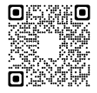 And they devoted themselves to the apostles’ teaching and the fellowship, to the breaking of bread and the prayers. Acts 2:42 (ESV)                        Contact InformationSenior Pastor		Michael Mang	         michael.mang@spriggsroad.orgAssociate Pastor	Matteson Bowles        matteson.bowles@spriggsroad.orgAssistant Pastor for	Jegar Chinnavan        jegar.chinnavan@spriggsroad.org  Church Planting            Mount Zion Presbyterian Church, www.mzpca.comClerk of Session:	Ryan Heisey	         clerkofsession@spriggsroad.orgTreasurer:		Lloyd Moore	         donate@spriggsroad.orgRuling Elders 		Dan Bredbenner         dan.bredbenner@spriggsroad.org			Joe Deane	         joseph.deane@spriggsroad.org			Brian Groft	         brian.groft@spriggsroad.org			Ryan Heisey	         ryan.heisey@spriggsroad.org			Bill McFarland             william.mcfarland@spriggsroad.org		             John Strain, emeritusSession Group Email			         session@spriggsroad.orgDeacons Group Email			         deacons@spriggsroad.orgPrayer Requests			         prayers@spriggsroad.orgAnnouncements				         announcements@spriggsroad.orgWebsite Submissions & Questions                    web.admin@spriggsroad.orgWelcomeWe really mean it when we say we are thrilled that you have come to worship with us today!  If you should have any questions or comments about the ministry of Spriggs Road Presbyterian Church, please feel free to reach out. Contact information is listed above.We start Sunday School for all ages at 9:30, and begin Worship at 10:45, during which a nursery is available for ages 3 and under. Children are always welcome in our worship services. We also have a “cry room” available with a large window for viewing the service and a speaker that will be playing all the audio from the main sanctuary. Please feel free to use that if you are concerned that your children’s noises are disrupting the service.  We hope that this Lord’s Day you will be encouraged by the Word, refreshed by the worship, and touched by Christ’s love through our fellowship with one another.6Lord’s Day WorshipJune 11, 2023                                         10:45 a.m.Prelude                                                                        Welcome & AnnouncementsMeditation                                                                                [Bulletin, p. 2]Call to Worship & InvocationHymn of Worship        “O for a Thousand Tongues to Sing” [TPH 291]Greeting Song of Praise		                          “I Worship You, Almighty God”Confession of Faith			                                  The Nicene CreedPastoral Prayer                                              Missions Update                                                               Warren SaundersScripture Reading		                    Isaiah 12:1-6 [Seat Bibles, p. 576]Singing Psalms                                                                              Psalm 89                                                                          Tune: “God, All Nature Sings Thy Glory” [TPH 253]Tithes & Offerings                                                                       Gloria Patri 		                      		                                   [TPH 572]Sermon Text 			               Ephesians 2:8-9 [Seat Bibles, p. 976]Expounding the Word of God	                             Pastor Michael MangThe Theology of Ephesians: Salvation by Grace Alone through Faith Alone by Christ AloneHymn of Response [*]   “Salvation unto Us Has Come” [TPH 430, vv. 1-2, 5-6]                                                            Tune: “Sing Praise to God Who Reigns Above” [TPH 214]The Lord’s Supper     [Bread, gluten-free bread, wine, and white grape juice are served.]DoxologyBenedictionPostlude* The livestream ends during this hymn.MeditationThe Lord is my strength and my shield;
  in him my heart trusts, and I am helped;
my heart exults,
  and with my song I give thanks to him.                                                                                         – Psalm 28:7 (ESV)Prayer of Confession of Sin     Eternal Father, we acknowledge that we are poor sinners, conceived in guilt, prone to do evil, and unable of our own power to do good.      We constantly violate Your holy commandments intentionally and unintentionally. But, O Lord, with heartfelt sorrow we repent and turn away from all our offenses.       We abhor our iniquities and our evil ways. We plead Your grace and mercy to relieve our distress.      Have compassion on us, most gracious God, for the sake of Your Son Jesus Christ.      Grant us daily increase of the grace of Your Holy Spirit and produce in us the fruit of righteousness that is pleasing in Your sight.      Through Jesus Christ our Lord we pray.      Amen._________________________Personal Confession This time of silence is provided for private, personal confession.Assurance of Pardon     “Already you are clean because of the word I have spoken to you.Abide in me, and I in you. … As the Father has loved me, so have I loved you. Abide in my love.”  -- John 15:3-4, 9 (ESV)2Sermon Notes6/11/2023	                   Pastor Michael MangTitle:  	“The Theology of Ephesians: Salvation by Grace Alone through Faith Alone by Christ Alone”Text: 		Ephesians 2:8-9Theme:	Christ Jesus can make those who are spiritually dead to be alive and pulsating with spiritual life and vigor.  Know that today is the time of salvation. Do not harden your heart but call upon Christ to save you.  And He will! _________________________________________________________The Doctrine of Salvation in Its Various Aspects in Ephesians___________________________ (1:3-6) APP:     Your salvation has been in God's plan _____________. _________________________________ (2:4-5)APP:     In salvation God makes you ______________________ ___________________.___________________________ (1:13; 4:22-24)APP:     Just as you walk in faith your ___________________ life, so you walk out your ______________________ all your life.4Sermon Notes______________________________ (1:7; 4:24)APP:     You can do nothing to ____________________   salvation._________________________ (1:5)APP:     In salvation you are placed in ____   ______________ and granted bold ________________ to God (3:11-12)._________________________________ (4:17-20)APP:     Salvation puts you on the path of a new way to __________________.______________________________ (1:11-14; 5:5)APP:     The day will _________________ when Christ __________________ and you will no longer be _________________ to sin.Questions for Discussion at Home can be found 1) by following the QR Code on your phone to where it’s listed below the bulletin, 2) as a handout on the table at the back, or 3) on the church’s website:            https://www.spriggsroad.org/SRPCwp/category/bulletins/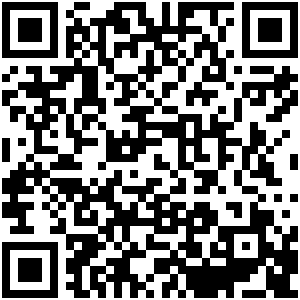 5